COMUNIDAD JUVENIL POSITIVATALLER DE PLANIFICACIÓN DE AGENDA JUVENIL 2016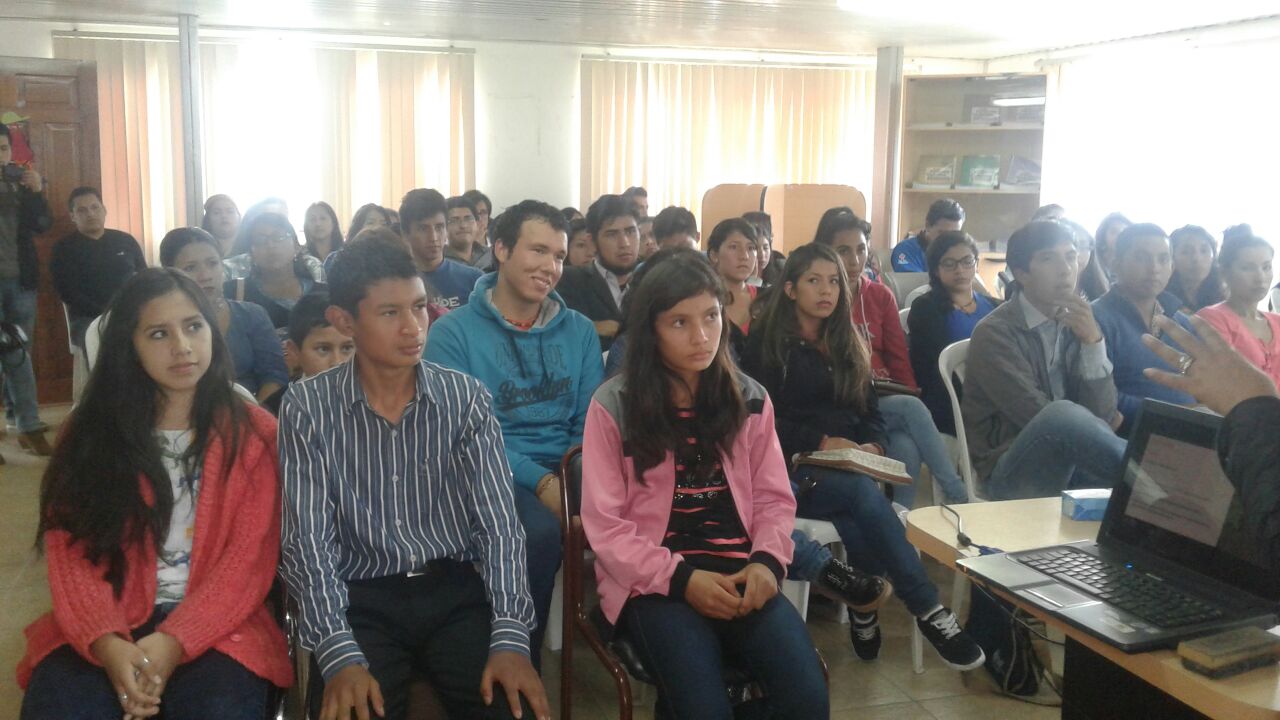 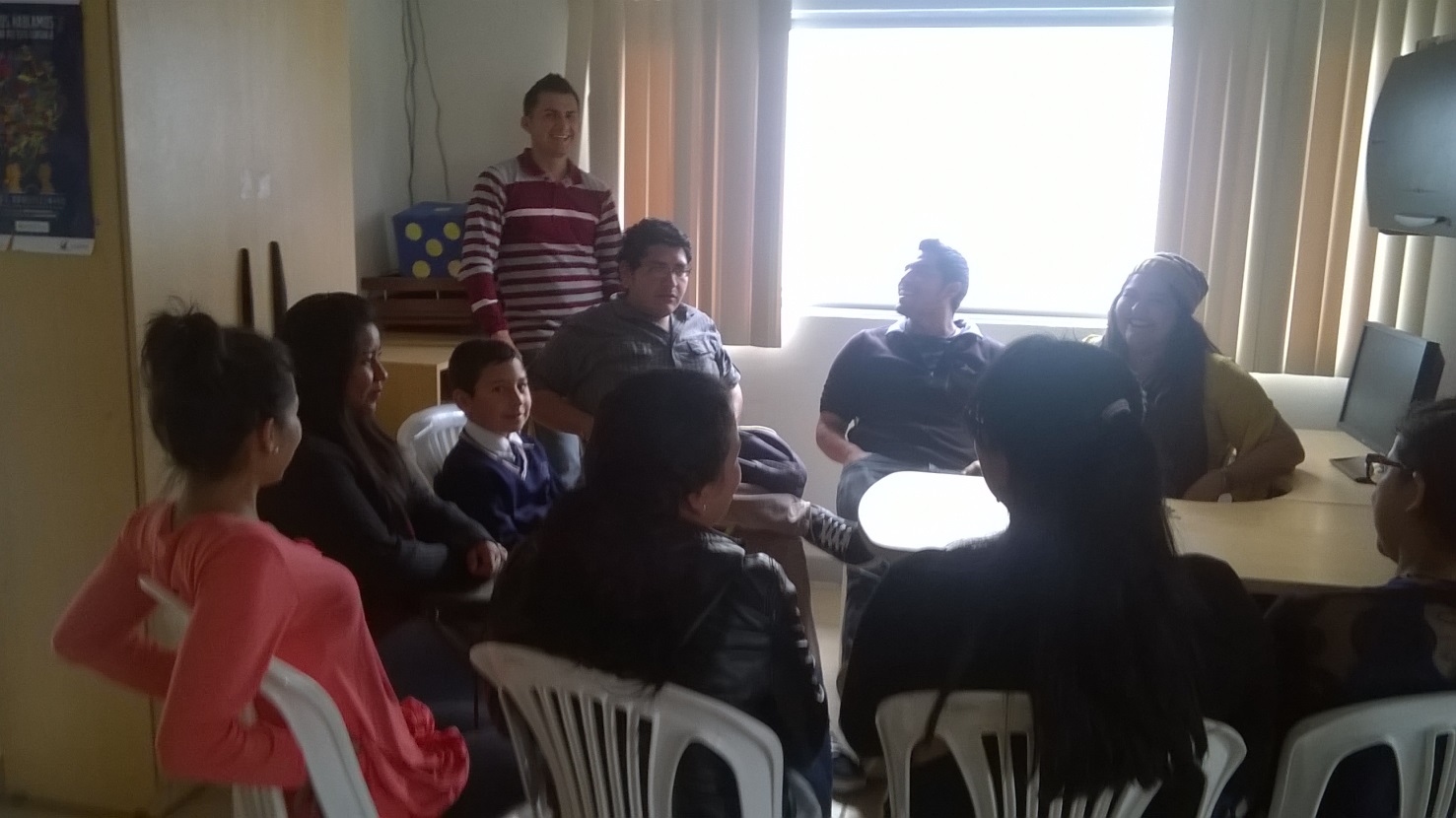 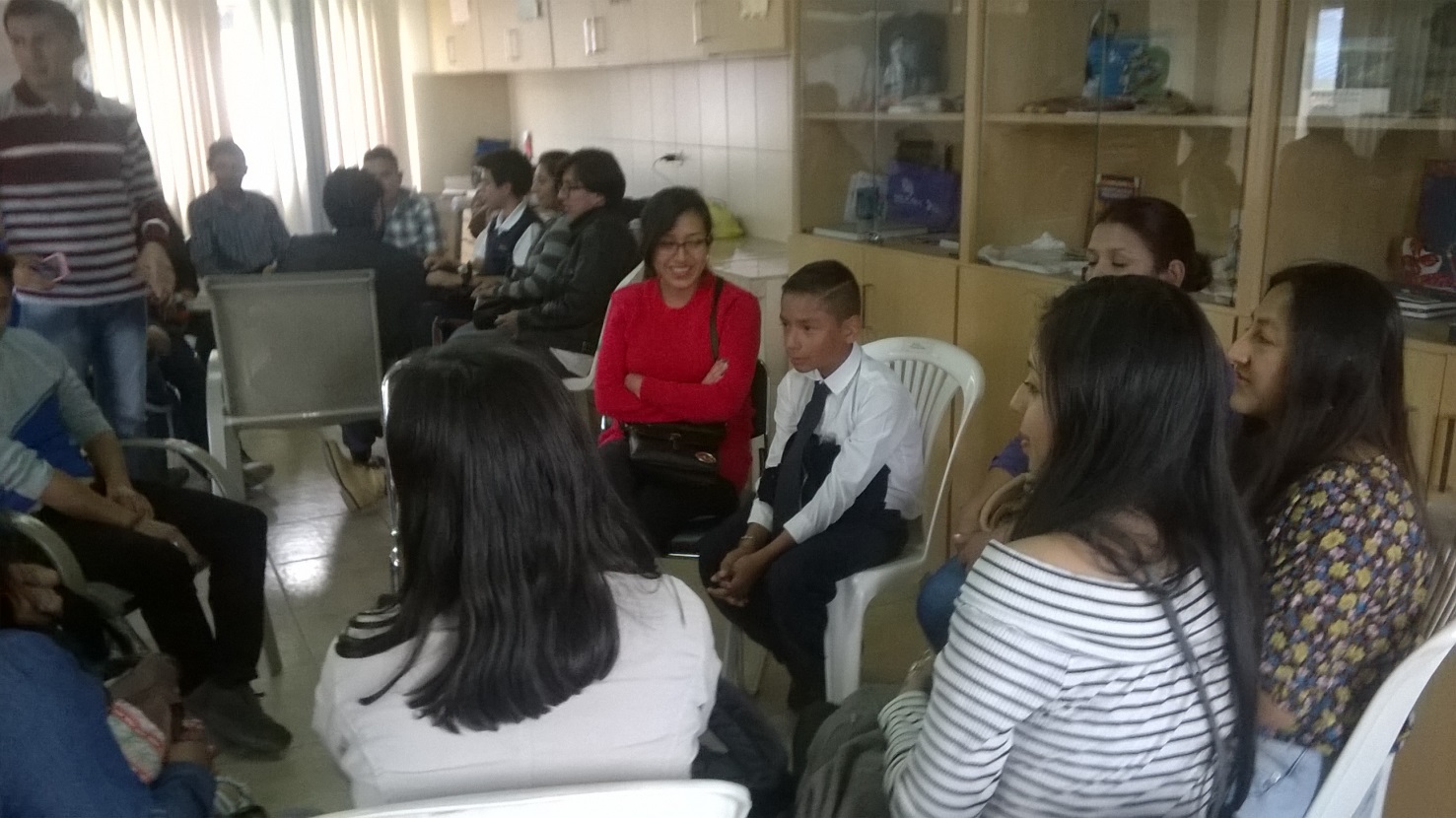 